Government Statistical Service – Presentation and Dissemination Committee Members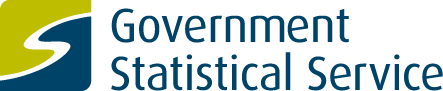 DepartmentMemberContact detailsConstituent Contact(s)Department for Business Energy and Industrial Strategy (BEIS)Hiren BhimjiyaniPeter Antoniadeshiren.bhimjiyani@beis.gov.uk 0207 215 8237Peter.Antoniades@decc.gsi.gov.ukDepartment for Education:Sapna.Sanghvi@bis.gsi.gov.ukOfsted:Samantha.Grant@ofsted.gov.ukOfqual: david.patchett@ofqual.gov.ukDepartment for Communities & Local Government (DCLG)Jeremy BartonJeremy.barton@communities.gsi.gov.uk0303 444 2337Home Office:sophie.riley@homeoffice.gsi.gov.ukDepartment for Environment, Food and Rural Affairs:John.Joseph@defra.gsi.gov.ukjane.simcock@DEFRA.GSI.GOV.UKDepartment for Culture, Media & Sport (DCMS)Niall Goulding Niall.goulding@culture.gsi.gov.uk 0303 442 2373Cabinet Office- gemma.brand@cabinetoffice.gov.ukHM Treasury:tom.orford@hmtreasury.gsi.gov.ukDepartment for Transport (DfT) (Chair)Julie Brown (Group Chair)Julie.brown@dft.gsi.gov.uk0207 944 6399Office of Rail and Road: lyndsey.melbourne@orr.gsi.gov.ukGlenn GoodmanGlenn.Goodman@dft.gsi.gov.ukMinistry of Justice:Chandni.Lakhani@legalaid.gsi.gov.ukDepartment for Work and Pensions (DWP)Katie Dodd KATIE.DODD@DWP.GSI.GOV.UK0191 216 6263Health and Safety Executive:alan.spence@hse.gsi.gov.uk,Department of Health (DH)Dawn FagenceDawn.fagence@dh.gsi.gov.uk0113 824 9227NHS England: Covered by Dawn (as she is from DH but on secondment to NHS England)GSS Good Practice TeamTegwen GreenTegwen.green@statistics.gsi.gov.uk01633 455789NoneNHS DigitalMadeleine WatsonMadeleine.Watson1@nhs.net0113 254 7045Department for International Development:S-Rasdale@dfid.gov.uk, Public Health England (PHE):Clare.Griffiths@phe.gov.ukMinistry of DefenceAmy BrockettDefStrat-Stat-PerfMeas-1@defence.gsi.gov.uk 0207 218 2071NoneOffice for National Statistics (ONS)Laura DewisLaura.dewis@ons.gsi.gov.uk01633 455539Welsh Government: morris.john@wales.gsi.gov.ukJamie Jenkinsjamie.jenkins@ons.gsi.gov.uk01633 455840Scottish Government (SG)Gregor BoydGregor.boyd@scotland.gsi.gov.uk0131 244 0442Information Services Division (NHS) Scotland:scott.heald@nhs.net National Records Scotland:Esther.Roughsedge@gro-scotland.gsi.gov.ukValuation Office Agency (VOA)Bethan EvansBethan.Evans@voa.gsi.gov.uk03000 507 096Revenue and Customs:dawn.leyman@hmrc.gsi.gov.ukOffice Manpower Economics: grant.whitfield@bis.gsi.gov.ukAssociated MembersMemberContact detailsConstituent Contact(s)Northern Ireland Statistics and Research Agency (NISRA)Arlene ConnollyArlene.Connolly@dfpni.gsi.gov.uk028 90348113 None